KAT FORSVUNDET{Indsæt kattens navn}{INDSÆT}  Et godt billede af din kat, hvor man kan se hoved og krop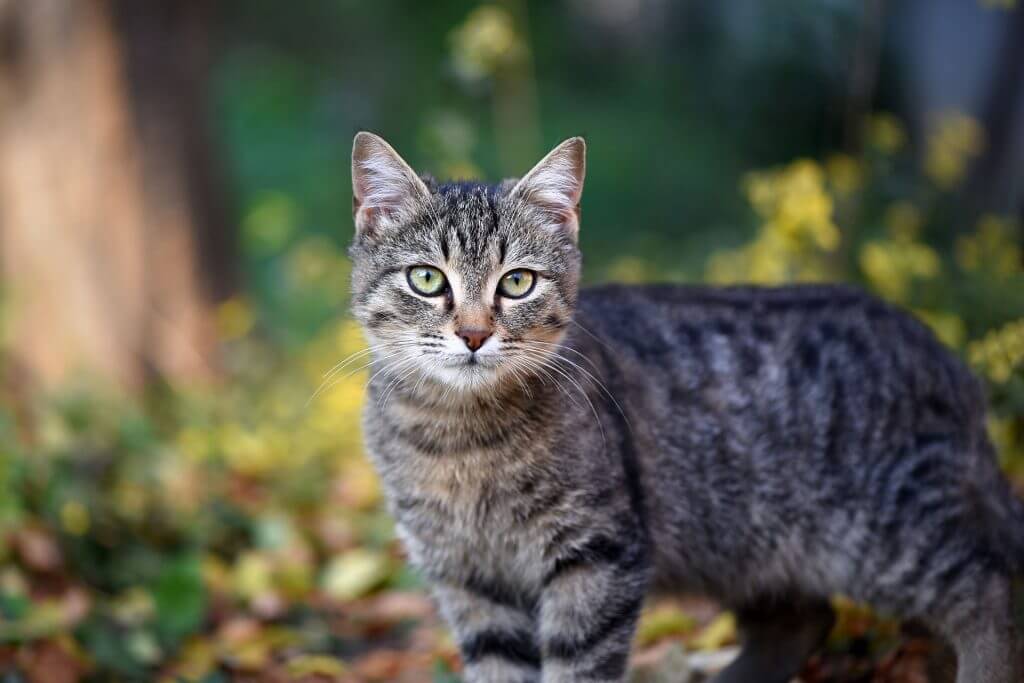 DUSØR: 00,00 kr.

Særlige kendetegn 
Tigerstribet med en plet af orange pels på ryggen. Venlig og elsker tun. Reagerer på sit navn.Sidst set
  På hjørnet af Nørregade og Søndergade, Kjellerup - 12. januar kl. 8 om morgenen.
PETER PETERSENTlf.: xx xx xx xx
